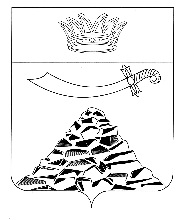 ПОСТАНОВЛЕНИЕ        КОМИТЕТА ИМУЩЕСТВЕННЫХ ОТНОШЕНИЙЧЕРНОЯРСКОГО РАЙОНААСТРАХАНСКОЙ ОБЛАСТИот 04.12.2020 г. № _480___с. Чёрный ЯрОб утверждении проекта планировки ипроекта межевания территории линейного объекта«Водоснабжение с. Черный Яр Черноярского района  Астраханской области»  Рассмотрев протокол публичных слушаний, заключение о результатах публичных слушаний по утверждению проекта планировки и проекта межевания территории линейного объекта «Водоснабжение с. Черный Яр Черноярского района Астраханской области» Комитет имущественных отношений Черноярского районаПОСТАНОВЛЯЕТ:	1. Утвердить проект планировки и проект межевания территории линейного объекта «Водоснабжение с. Черный Яр Черноярского района Астраханской области»2. Опубликовать данное постановление на официальном сайте администрации МО «Черноярский район».3. Контроль за выполнением настоящего постановления оставляю за собой.Председатель комитета имущественных отношений                                                         А.А. БобровЧерноярского района